1. About you2. About your Corps or church3. Endorsement4. Newsletter5. Tell us about yourself6. Your signatureReturn to: Chris Stringer, The Salvation Army,101 Newington Causeway, London, SE1 6BNEmail: enabled@salvationarmy.org.uk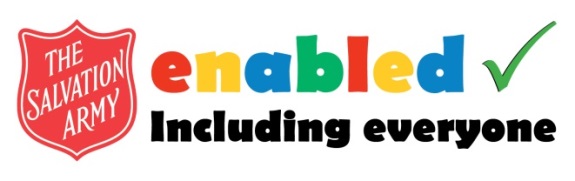 APPLICATION FORMABOUT USenabled is a member led organisation that provides spiritual and social fellowship for people with a disability and their carers whilst cultivating an inclusive attitude and approach for people with a disability. Membership of enabled is open to anyone with any form of disability or who cares for someone with a disability be this a family carer, paid carer or friend.enabled is a member led organisation that provides spiritual and social fellowship for people with a disability and their carers whilst cultivating an inclusive attitude and approach for people with a disability. Membership of enabled is open to anyone with any form of disability or who cares for someone with a disability be this a family carer, paid carer or friend.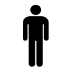 Name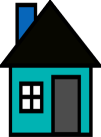 AddressTelephonee-mail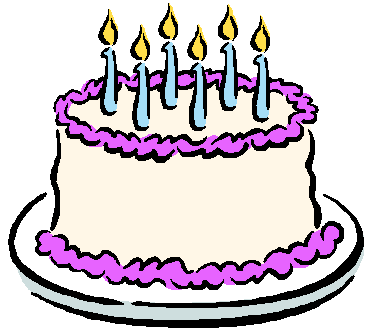 Date of birth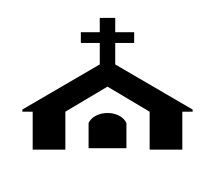 Corps or      ChurchCorps Officers/Church Ministers SignatureDate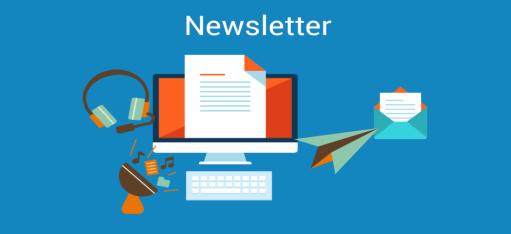 How would you like to receive your copy of the newsletter?PLEASE TICK THE BOX BELOW:How would you like to receive your copy of the newsletter?PLEASE TICK THE BOX BELOW: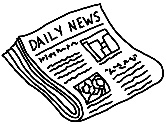 Printed version by post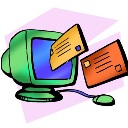 PDF version by email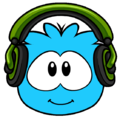 Audio version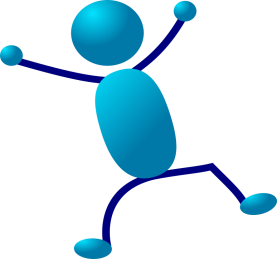 Please use the box below to tell us a little bit about you. This can include information about your disability, your hobbies, interests and achievements.SignedDate